Club:     RWRG   Date: 8-10-2019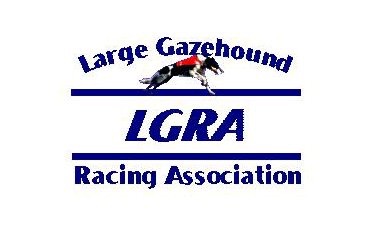 Breed:_______________________QUICK ENTRY (For dogs that have previously 			raced in LGRA events):LGRA NO:_________________ CALL NAME: ___________________________LGRA NO:_________________ CALL NAME: ___________________________LGRA NO:_________________ CALL NAME: ___________________________FTE (First Time Entered Dogs):CALL NAME: ____________________________________ SEX: _____________REGISTERED NAME (Include titles):________________________________________________________________________________________SIRE:____________________________________________________________________DAM:____________________________________________________________________REGISTRATION PAPERS ATTACHED: AKC ________ NGA ________ AKC ILP ________ OTHER _______FTE (First Time Entered Dogs):CALL NAME: ____________________________________ SEX: _____________REGISTERED NAME (Include titles):_____________________________________________________________________________________SIRE:____________________________________________________________________DAM:____________________________________________________________________REGISTRATION PAPERS ATTACHED: AKC ________ NGA ________ AKC ILP ________ OTHER _______I and my heirs, legal representatives and assigns shall hold harmless and defend from any claim for personal injury, illness or property damage arising out of participation in this race meet sponsored by REATA WHIPPET RACING GROUP, its officers, directors, committees, agents and members, and the Large Gazehound Racing Association, its officers, directors, committees, agents, and members. I agree to abide by the Official Rules and Regulations of LGRA and its code of conduct during this race meeting.Signature of Owner 							 Date                                Owner’s Name (please print)Address 								                      E-mail      _____________________________________________    Phone   ___________________________Mail this entry form and check to Race Secretary, Debbie Myers 4732 S. 4775 W. West Haven, Utah 84401